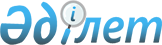 О внесении изменений в приказ Министра культуры и спорта Республики Казахстан от 17 июля 2015 года № 249 "Об утверждении формы представления отчетности организатора игорного бизнеса, Правил осуществления сбора и анализа отчетности, представляемой организатором игорного бизнеса"Приказ Министра культуры и спорта Республики Казахстан от 8 июля 2021 года № 209. Зарегистрирован в Министерстве юстиции Республики Казахстан 9 июля 2021 года № 23413
      ПРИКАЗЫВАЮ:
      1. Внести в приказ Министра культуры и спорта Республики Казахстан от 17 июля 2015 года № 249 "Об утверждении формы представления отчетности организатора игорного бизнеса, Правил осуществления сбора и анализа отчетности, представляемой организатором игорного бизнеса" (зарегистрирован в Реестре государственной регистрации нормативных правовых актов под № 11948) следующие изменения:
      преамбулу изложить в новой редакции:
      "В соответствии с подпунктом 2) пункта 3 статьи 16 Закона Республики Казахстан "О государственной статистике", подпунктом 7-2) пункта 1 статьи 8 Закона Республики Казахстан "Об игорном бизнесе" ПРИКАЗЫВАЮ:";
      подпункт 1) пункта 1 изложить в следующей редакции:
      "1) форму представления отчетности организатора игорного бизнеса, согласно приложению 1 к настоящему приказу;";
      форму отчетности организатора игорного бизнеса, утвержденную указанным приказом, изложить в новой редакции согласно приложению к настоящему приказу;
      в Правилах осуществления сбора и анализа отчетности, представляемой организатором игорного бизнеса, утвержденных указанным приказом:
      заголовок главы 1 изложить в следующей редакции:
      "Глава 1. Общие положения";
      заголовок главы 2 изложить в следующей редакции:
      "Глава 2. Порядок осуществления сбора отчетности";
      пункт 5 изложить в следующей редакции:
      "5. Отчетность содержит следующую информацию:
      1) cведения о техническом состоянии игорного оборудования, игровых автоматов;
      2) сведения о техническом состоянии видеозаписывающих систем;
      3) сведения об установленном проценте выигрыша, технологически заложенном в игровой автомат;
      4) сведения об изменении количества игровых столов, замены оборудования, указанного при получении лицензии;
      5) сведения о списке касс и численности работников;
      6) сведения об общей сумме уплаченного налога от вида деятельности;
      7) сведения об оснащении касс букмекерских контор и (или) тотализаторов (при наличии) металлической дверью, бронированным стеклом и тревожной сигнализацией, подключенной к централизованному пульту частной охранной организации или дежурной части территориального органа внутренних дел.";
      заголовок главы 3 изложить в следующей редакции:
      "Глава 3. Порядок осуществления анализа отчетности".
      2. Комитету индустрии туризма Министерства культуры и спорта Республики Казахстан в установленном законодательством Республики Казахстан порядке обеспечить:
      1) государственную регистрацию настоящего приказа в Министерстве юстиции Республики Казахстан;
      2) после введения в действие размещение настоящего приказа на интернет-ресурсе Министерства культуры и спорта Республики Казахстан;
      3) в течение десяти рабочих дней после исполнения мероприятий, предусмотренных настоящим приказом, представление в Департамент юридической службы Министерства культуры и спорта Республики Казахстан сведений об исполнении мероприятий.
      3. Контроль за исполнением настоящего приказа возложить на курирующего вице-министра культуры и спорта Республики Казахстан.
      4. Настоящий приказ вводится в действие по истечении шестидесяти календарных дней после дня его первого официального опубликования.
      "СОГЛАСОВАН"
Бюро национальной статистики
Агентства по стратегическому
планированию и реформам
Республики Казахстан Форма представления отчетности организатора игорного бизнеса
      Отчетный период ________20__года
Индекс: 1-(ОИБ)
Периодичность: ежеквартально
Круг лиц, представляющих информацию: организаторы игорного бизнеса
(юридические лица, осуществляющие организацию и проведение азартных игр
и (или) пари)
Срок представления формы административных данных: один раз в квартал,
не позднее 10 числа месяца, следующего за отчетным периодом
      продолжение таблицы
      продолжение таблицы
      Наименование организации: _________________________________________________
Вид деятельности __________________________________________________________
Юридический адрес ________________________________________________________
Бизнес идентификационный номер ___________________________________________
Интернет-ресурс (при наличии) ______________________________________________
Телефон: _________________________________________________________________
Номер и дата выданной лицензии ____________________________________________
Ответственное лицо ________________________________________________ подпись
_________________________________________________________________________
фамилия, имя, отчество (при его наличии)
      Руководитель или лицо, уполномоченное на подписание
_________________________________________________________________ подпись 
_________________________________________________________________________
 фамилия, имя, отчество (при его наличии)
Место печати (при наличии) Пояснение по заполнению формы, предназначенной для сбора административных данных
Форма отчетности организатора игорного бизнеса
(Индекс: 1 - (ОИБ), периодичность: ежеквартальная)
Глава 1. Общие положения
      1. Настоящее пояснение определяет единые требования по заполнению формы представления отчетности организатора игорного бизнеса.
      2. Форма заполняется организаторами игорного бизнеса (юридическими лицами, осуществляющие организацию и проведение азартных игр и (или) пари) и представляется в Комитет индустрии туризма Министерства культуры и спорта Республики Казахстан.
      3. Форма заверяется подписью руководителя организатора игорного бизнеса, либо лица его заменяющего (с приложением копии приказа о возложении обязанностей), а также печатью организации (при наличии).
      4. Форма предоставляется ежеквартально, не позднее 10 числа месяца, следующего за отчетным периодом. Глава 2. Пояснение по заполнению Формы
      1. В графе 1 заполняется номер по порядку;
      2. В графе 2 указывается наименование и вид игорного оборудования;
      3. В графе 3 указывается количество игорного оборудования;
      4. В графе 4 указывается серийный номер игорного оборудования;
      5. В графе 5 указывается страна и завод изготовитель игорного оборудования;
      6. В графе 6 указывается техническое состояние игорного оборудования, игровых автоматов;
      7. В графе 7 указывается дата тестирования игорного оборудования;
      8. В графах 8, 9, 10, 11 указывается сведения о техническом состоянии видеозаписывающих систем, в том числе наименование видеозаписывающей системы, количество, техническое состояние, дата тестирования оборудования;
      9. В графе 12 указывается установленный процент выигрыша, технологически заложенный в игровой автомат (для зала игровых автоматов);
      10. В графах 13, 14, 15 указываются сведения об изменении количества столов, замены оборудования, в том числе серийный номер заменившего оборудования, количество игровых столов, указанных при получении лицензии, информация об увеличении и сокращении количества игровых столов;
      11. В графах 16, 17, 18 указываются сведения о количестве касс и численности работников, в том числе населенный пункт (область, город), месторасположение кассы (адрес), численность работников;
      12. В графе 19 указывается общая сумма уплаченного налога от вида деятельности;
      13. В графе 20 указываются сведения об оснащении касс букмекерских контор и (или) тотализаторов (при наличии) металлической дверью, бронированным стеклом и тревожной сигнализацией, подключенной к централизованному пульту частной охранной организации или дежурной части территориального органа внутренних дел.
					© 2012. РГП на ПХВ «Институт законодательства и правовой информации Республики Казахстан» Министерства юстиции Республики Казахстан
				
      Министр культуры и спорта
Республики Казахстан 

А. Раимкулова
Приложение к приказу
Министра культуры и спорта
Республики Казахстан
от 8 июля 2021 года № 209Приложение 1 к приказу
Министра культуры и спорта
Республики Казахстан
от 17 июля 2015 года № 249Форма, предназначенная
для сбора
административных данныхПредставляется:
в Комитет индустрии туризма
Министерства культуры и
спорта Республики КазахстанФорма
административных данных
размещена на интернет ресурсе:
www.msm.gov.kz
№
Наименование и вид игорного оборудования
Количество игорного оборудования
Сери й ны й номе р
Страна и завод изготовитель
Техническое состояние игорного оборудования, игровых автоматов
Дата тестирования оборудования
Сведения о техническом состоянии видеозаписывающих систем
Сведения о техническом состоянии видеозаписывающих систем
Сведения о техническом состоянии видеозаписывающих систем
Сведения о техническом состоянии видеозаписывающих систем
Установленный процент выигрыша, технологически заложенный в игровой автомат (для зала игровых автоматов)
№
Наименование и вид игорного оборудования
Количество игорного оборудования
Сери й ны й номе р
Страна и завод изготовитель
Техническое состояние игорного оборудования, игровых автоматов
Дата тестирования оборудования
Наименование видеозаписывающей системы
Количество
Техническое состояние
Дата тестирования оборудования
Установленный процент выигрыша, технологически заложенный в игровой автомат (для зала игровых автоматов)
№
Наименование и вид игорного оборудования
штук
Сери й ны й номе р
Страна и завод изготовитель
Техническое состояние игорного оборудования, игровых автоматов
Дата тестирования оборудования
Наименование видеозаписывающей системы
штук
Техническое состояние
Дата тестирования оборудования
%
1
2
3
4
5
6
7
8
9
10
11
12
Сведения об изменении количества столов, замены оборудования
Сведения об изменении количества столов, замены оборудования
Сведения об изменении количества столов, замены оборудования
Серийный номер заменившего оборудования
Количество игровых столов, указанных при получении лицензии
Информация об увеличении и сокращении количества игровых столов
Серийный номер заменившего оборудования
штук
Информация об увеличении и сокращении количества игровых столов
13
14
15
Сведения о количестве касс и численности работников
Сведения о количестве касс и численности работников
Сведения о количестве касс и численности работников
Общая сумма уплаченного налога от вида деятельности
Сведения об оснащении касс букмекерских контор и (или) тотализаторов (при наличии) металлической дверью, бронированным стеклом и тревожной сигнализацией, подключенной к централизованному пульту частной охранной организации или дежурной части территориального органа внутренних дел
Населенный пункт (область, город)
Месторасположение кассы (адреc)
Численность работников
Общая сумма уплаченного налога от вида деятельности
Сведения об оснащении касс букмекерских контор и (или) тотализаторов (при наличии) металлической дверью, бронированным стеклом и тревожной сигнализацией, подключенной к централизованному пульту частной охранной организации или дежурной части территориального органа внутренних дел
Населенный пункт (область, город)
Месторасположение кассы (адреc)
человек
тенге
Сведения об оснащении касс букмекерских контор и (или) тотализаторов (при наличии) металлической дверью, бронированным стеклом и тревожной сигнализацией, подключенной к централизованному пульту частной охранной организации или дежурной части территориального органа внутренних дел
16
17
18
19
20